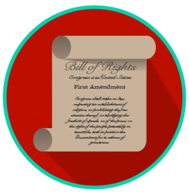 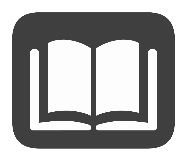 The three categories in the Bill of Rights are rights, freedoms, and protections. As stated in the First Amendment, individual freedoms include free speech, press, religious exercise, peaceable assembly, and petition.The second category is the rights of those accused of a crime. Search and seizure occurs when police believe that a crime has been committed. Police conduct a search to seize (collect) evidence that may be related to the crime. Protection from unreasonable search and seizure means that police must have a reason for the search and, in most cases, a warrant from a judge to search a person’s personal property, home, or body. Rights of those accused of a crime also include the right to due process. Due process means a person cannot have his or her life, liberty, or property taken without a constitutional legal process.Pleading the Fifth, or protection against self-incrimination, means that people accused of crimes may refuse to testify against themselves in a court of law. Pleading the Fifth prevents anything an accused person may say from being used as evidence against them to convict them of a crime. The Bill of Rights also protects double jeopardy. If evidence is found after an accused person is found “not guilty” of a crime, that person cannot be brought back to stand trial for the same crime. The right to legal counsel (a lawyer) allows all people accused of a crime to have legal representation in court.Also, trial by jury is protected by the Bill of Rights. This means that a judge and jury must decide the issue based on the facts and evidence of the case. Finally, people accused of a crime are protected against cruel and unusual punishment, including torture or other forms of punishment considered too harsh for the crime committed. The constitutionality of the death penalty has been debated in this country for a long time as an example of what should be considered cruel and unusual punishment.The third category is protection from government abuse of power. This may include property rights, voting rights, or the right to protect oneself. For example, the right to bear arms is included in this category. The right to bear arms means that one can own and carry weapons, such as guns, for self-protection. Eminent domain allows the government to take private property (property owned by people, organizations, or companies) for public use. However, the owner must be compensated (paid) fairly for it. For example, a road may need to be expanded, and someone’s property is in the road’s path. The government must pay the owner for the land that the government will take for expanding the road.The Ninth Amendment gives the people unenumerated rights (rights not listed in the Constitution). Unenumerated rights may include privacy rights not listed in the Constitution, but people still expect to have them. Finally, the 13th, 14th, 15th, 19th, 24th, and 26th Amendments provide protections for minority groups that broaden political participation. The 13th Amendment officially abolishes slavery. The 14th Amendment granted former slaves citizenship, provided a constitutional definition of a citizen, and asserted the national government's authority over state governments by guaranteeing due process of law for all citizens. The 15th Amendment grants African American males suffrage, or the right to vote. The 19th Amendment grants women suffrage. The 24th Amendment abolished poll taxes in elections, a tactic used by southern states to restrict African Americans from voting. The 26th Amendment lowered the voting age from 21 to 18, an amendment popular during the Vietnam War, when 18-year-old males were drafted into the military. During this period, the slogan "Old enough to fight, old enough to vote." became popular. 